П О С Т А Н О В Л Е Н И ЕПРАВИТЕЛЬСТВА  КАМЧАТСКОГО КРАЯ             г. Петропавловск-КамчатскийПРАВИТЕЛЬСТВО ПОСТАНОВЛЯЕТ:1. Утвердить перечень населенных пунктов на территории Камчатского края, в которых отсутствует доступ к информационно-телекоммуникационной сети «Интернет», в том числе точка доступа, определенная в соответствии с Федеральным законом от 07.07.2003 № 126-ФЗ «О связи» (далее – Перечень), согласно приложению к настоящему постановлению.2. В населенных пунктах, включенных в Перечень, при осуществлении розничной продажи алкогольной продукции не применяется требование, предусмотренное абзацем  восьмым  пункта  2 статьи  8  Федерального  закона  от  22.11.1995 № 171-ФЗ «О государственном регулировании производства и оборота этилового спирта, алкогольной и спиртосодержащей продукции и об ограничении потребления (распития) алкогольной продукции».3. Настоящее постановление вступает в силу через 10 дней после дня его официального опубликования.Губернатор Камчатского края			                              В.И. ИлюхинСОГЛАСОВАНО:Заместитель Председателя Правительства Камчатского края                                                    М.А. СубботаМинистр экономического развитияи торговли Камчатского края                                                       Д.А. КоростелевНачальник Главного правового управления Губернатора и Правительства Камчатского края                                                       С.Н. ГудинИсп.:Министерство экономического развития и торговли Камчатского краяАланкина Любовь Доуковнател: 229817Переченьнаселенных пунктов на территории Камчатского края, в которых отсутствует доступ к информационно-телекоммуникационной сети «Интернет», в том числе точка доступа, определенная в соответствии с Федеральным законом от 07.07.2003 № 126-ФЗ «О связи»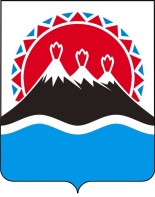 №Об утверждении перечня населенных пунктов на территории Камчатского края, в которых отсутствует доступ к информационно-телекоммуникационной сети «Интернет», в том числе точка доступа, определенная в соответствии с Федеральным законом от 07.07.2003 № 126-ФЗ «О связи»№п/пНаселенные пунктыУникальный номер адресообразующего элемента в государственном адресном реестре в Федеральной информационной адресной системе1В Быстринском районе - поселок Горный ключBBB4263B-0FEA-4AF8-BC6B-56C6F5FD28D82В Елизовском районе - село ГаналыC34E203D-7529-4B50-A60A-AE2707CE697A3В Мильковском районе - село Кирганик5D813BF6-C42A-45A3-8385-7C3EC3061D154В Соболевском районе - поселок ИчинскийA8A27FCF-CFF9-45E7-B3EC-9F0FB9AA6E745На территории Усть-Большерецкого района:- поселок Паужетка;- поселок ШумныйFA6DD4E8-85EB-47D0-8182-A5AE7D891C4BABF7275F-EEBE-455C-868E-A7BD351189DE6В Усть-Камчатском районе – село Майское6614AF6F-3BD6-48FA-929B-A1C65F3A19307На территории Пенжинского района:- село Парень;- село Оклан286A3206-A290-49C7-8F40-F90831D2BC5EAF1A1916-F153-47B6-A0A6-CD00A1D6A283